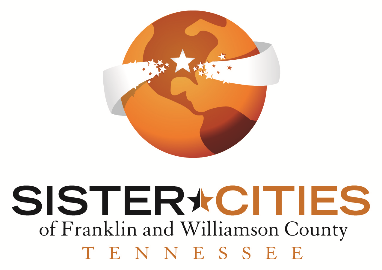 Sister Cities of Franklin and Williamson CountyStudent Ambassador Exchange Program   		 Letter of Reference to be completed teacher or community leaderStudent :_____________________________________________________The applicant named above would like to participate in the Sister Cities German student exchange program. As a representative of the city of Franklin and Williamson County, these students should demonstrate integrity and leadership in all endeavors. Please rate the candidate on a scale of 1 - 3 as stated below.(3)-Exceeds Expectations (2)-Meets Expectations (1)-Below Expectations Please provide additional comments, including examples of characteristics above, which you feel may be helpful to the Sister Cities Student Exchange selection committee.  Thank you for your time and input. _________________________________________________________________________________________________________________________________________________________________________________________________________________________________________________________Recommender's Name:  _______________________________________________________________Relationship to this student:  ____________________________________________________________Signature:  __________________________________________________________________________  Please mail to Sister Cities of Franklin  P.O. Box 977 Franklin TN 37064                                                                        By October 30 2019                      Thank you!ScoreLeadershipScoreCharacterMeets DeadlinesDisplays MaturityDependable/ReliableDisplays Honesty, Integrity & TrustworthinessTakes InitiativeDisplays ResponsibilityTakes Positive & Active Lead by Inspiring Positive Attitude & Behavior in PeersWorks to Actively Overcome Negative Influences in CommunityWell-Respected by Peers, Advisers and/or SupervisorsDisplays Respect, & Sensitivity toward OthersTotalTotal